Fiche de liaison entre les associations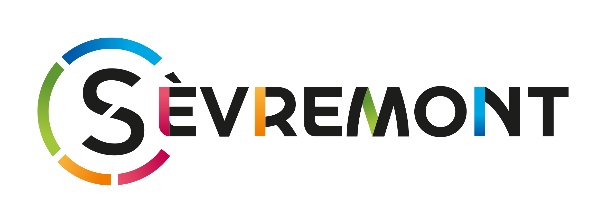 et la commune de Sèvremontà compléter et à renvoyer à communication@sevremont.frFiche d’identité de l’associationNOM de l’association : Date de création : Siège social : N° de SIRET : Informations qui apparaîtront dans l’annuaire des associations 2021 et sur le site internet de SèvremontNOM Prénom du Président : Téléphone 1 : Téléphone 2 : Courriel : Site Internet : Page Facebook : Description en quelques mots de(s) (l’)activité(s) proposée(s) - essentielle pour que les Sèvremontains sachent ce que propose précisément l’association : Catégorie(s) dans la(les)quelle(s) figurera l’association (maximum 2) Culture	 Sport	 Loisirs 	 Education	 Citoyenneté	 Economie	 Patrimoine - Histoire	 Santé - Social	 Divers	Merci de nous transmettre le logo de l’association au format JPGComposition de l’associationAdresse électronique de l’association pour la communication avec la Mairie (privilégier une adresse propre à l’association, qui ne changera pas en cas de renouvellement du bureau) : Nombre d’adhérents Sèvremontains + TOTAL : Nombre de salariés + Equivalent Temps Plein : Rappel des avantages octroyés par la commune Photocopies Noir et Blanc, gratuites jusqu’à 100 exemplaires par anGratuité des salles communaleOuverture des supports de communicationOctroi d’une subvention après analyse des documents suivants par le conseil municipalCompte de résultat du dernier exerciceBilanBudget prévisionnelRIBAutres (mise à disposition de salle, matériel...).Engagement de l’association La commune sera particulièrement attentive :à l’organisation d’une assemblée générale annuelle à laquelle les élus souhaitent être invitésau respect des règlements d’utilisation des salles (horaires, sécurité, entretien, propreté)à votre démarche envers les commerçants et artisans de Sèvremontà votre capacité à travailler avec d’autres associationsà votre aptitude à répondre aux sollicitations de la municipalité (réunion...). Je soussigné (NOM Prénom) 					représentant légal de l’association, certifie exacts et sincères les informations du présent dossier.Fait le à Sèvremont. NOM PrénomTéléphoneAdresse électroniquePrésidentVice-présidentSecrétaireTrésorier